PielikumsBuktes 1, Alojas pagasts pagasts, Limbažu novads, kadastra apzīmējums: 6627 003 0443Platība 1,8 ha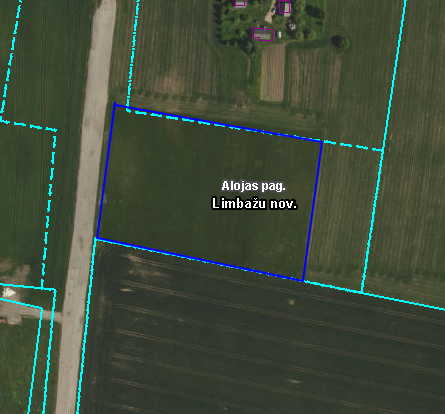 